                      КАРАР                                                           ПОСТАНОВЛЕНИЕ                                     «24» июль 2017 й.                        № 30                  «24» июля 2017 г.                 Этәй  ауылы	                                                                   с. ИтеевоО публичных слушаниях по внесению изменений в текстовой и графической части Правил землепользования и застройки сельского поселения Итеевский  сельсовет муниципального района Илишевский район Республики БашкортостанВ соответствии со статьями 31, 32 Градостроительного кодекса Российской Федерации, Федеральным законом от 06.10.2003 № 131-ФЗ «Об общих принципах организации местного самоуправления в Российской Федерации», Уставом сельского поселения Итеевский сельсовет, в целях соблюдения прав человека на благоприятные условия жизнедеятельности, прав и законных интересов правообладателей  земельных  участков  и  объектов  капитального  строительства   п о с т а н о в л я ю:1. Назначить публичные слушания по внесению изменений в текстовой и графической части Правил землепользования и застройки сельского поселения Итеевский сельсовет муниципального района Илишевский район Республики Башкортостан, утверждённые решением Совета сельского поселения Итеевский сельсовет муниципального района Илишевский район Республики Башкортостан от 23.11.2012 года № 17-12. Провести публичные слушания по внесению изменений в текстовой и графической части Правил землепользования и застройки сельского поселения Итеевский сельсовет муниципального района Илишевский район Республики Башкортостан по адресу: с.Итеево, ул.Советская, дом 54/1,  23.08.2017 в15 ч. 00 мин.3. Установить, что письменные предложения жителей сельского поселения Итеевский сельсовет муниципального района Илишевский район Республики Башкортостан по внесению изменений текстовой и графической части Правил землепользования и застройки сельского поселения Итеевский сельсовет муниципального района Илишевский район Республики Башкортостан, утвержденный решением Совета сельского поселения Итеевский сельсовет муниципального района Илишевский район Республики Башкортостан вносятся на рассмотрение в комиссию по землепользованию и застройки сельского поселения Итеевский сельсовет муниципального района Илишевский район Республики Башкортостан  в течение одного месяца со дня опубликования настоящего постановления.4. Опубликовать прилагаемый проект решения Совета сельского поселения Итеевский сельсовет муниципального района Илишевский район Республики Башкортостан «О внесении изменений текстовой и графической части Правил землепользования и застройки сельского поселения Итеевский сельсовет муниципального района Илишевский район Республики Башкортостан» на официальном сайте сельского поселения Итеевский сельсовет муниципального района Илишевский район Республики Башкортостан  и на информационном стенде. 5. Опубликовать заключение о результатах публичных слушаний по внесению изменений текстовой и графической части Правил землепользования и застройки сельского поселения Итеевский сельсовет муниципального района Илишевский Республики Башкортостан на официальном сайте сельского поселения Итеевский сельсовет муниципального района Илишевский район Республики Башкортостан  и на информационном стенде. 6. Контроль за исполнением настоящего постановления оставляю за собой. Глава сельского поселения	               А.А. БагаувПриложение к постановлению Совета сельского поселения сельсовет Итеевский муниципального района Илишевский район Республики Башкортостан от 24.07.2017 г. № 30Проект РешенияОб утверждении изменений в текстовой и графической части Правилземлепользования и застройки сельского поселения Итеевский сельсовет муниципального района Илишевский район Республики БашкортостанВ целях устойчивого развития территории сельского поселения Итеевский сельсовет муниципального района Илишевский район Республики Башкортостан, руководствуясь ст.ст. 31 и 32 Градостроительного кодекса Российской Федерации, Федеральным законом от 06.10.2003 № 131 - ФЗ «Об общих принципах организации местного самоуправления в Российской Федерации», Уставом сельского поселения Итеевский сельсовет муниципального района Илишевский район Республики Башкортостан, Совет сельского поселения Итеевский сельсовет муниципального района Илишевский район Республики Башкортостан  р е ш и л:Принять изменения в графическую часть Правил землепользования и застройки сельского поселения Итеевский сельсовет муниципального района Илишевский район Республики Башкортостан от 23.11.2012 г. № 17-1;Обнародовать данное решение на информационном стенде в здании администрации сельского поселения Итеевский сельсовет муниципального района Илишевский район Республики Башкортостан по адресу: Республика Башкортостан, Илишевский район, с. Итеево, ул. Советская, д. 54/1 и на официальном сайте в сети «Интернет».Настоящее решение вступает в силу в установленном порядке.Контроль за исполнением настоящего решения возложить на постоянную комиссию по развитию предпринимательства, земельным вопросам, благоустройству и экологии.Глава сельского поселения 	                  А.А. БагаувБашортостан  РеспубликаҺыИлеш  районымуниципаль районыныңЭтәй  ауыл советыауыл билӘмӘҺе советыБашортостан  РеспубликаҺыИлеш  районымуниципаль районыныңЭтәй  ауыл советыауыл билӘмӘҺе советыБашортостан  РеспубликаҺыИлеш  районымуниципаль районыныңЭтәй  ауыл советыауыл билӘмӘҺе советы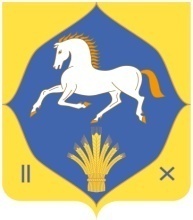 Совет сельского поселенияИтеевский  сельсоветмуниципального  районаилишевский  районРеспублики  Башкортостан              (ЭТӘЙ  АУЫЛ  БИЛӘМӘҺЕ                           СОВЕТЫ)                 (СОВЕТ СЕЛЬСКОГО ПОСЕЛЕНИЯ                 ИТЕЕВСКИЙ СЕЛЬСОВЕТ)           (СОВЕТ СЕЛЬСКОГО ПОСЕЛЕНИЯ                 ИТЕЕВСКИЙ СЕЛЬСОВЕТ)           (СОВЕТ СЕЛЬСКОГО ПОСЕЛЕНИЯ                 ИТЕЕВСКИЙ СЕЛЬСОВЕТ)    